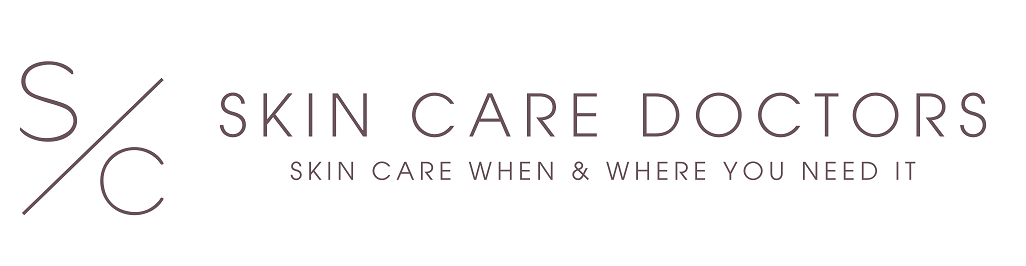 ELECTRODESSICATION AND CURRETAGE (ED&C)WOUND CARE INSTRUCTIONSYou have undergone a procedure today called an electrodessication and curettage, sometimes called a scrape and burn. This is a minor procedure used to treat various superficial skin abnormalities or skin cancers. You will need to take care of this ED&C site to prevent infection and aid in optimal healing.  You can purchase any of these items needed for your wound care at any pharmacy.Leave the bandage on for 24 hours.  Try not to get the bandage wet or dirty.After 24 hours, clean the ED&C site twice daily with mild soap and water.Thoroughly dry the area and apply a small amount of Aquaphor/Vaseline ointment directly on the biopsy site.  Avoid Bacitracin, Neosporin or Neomycin.Cover the ED&C site with a clean band-aid.Repeat daily until the wound is completely healed. Please CALL if you develop signs of infection such as:Thick, yellow, pus-like drainage that is associated with an odor.Fever over 101° FahrenheitRedness streaking from biopsy site that continues to increase over 24 hours.Pain and swelling at the biopsy site.**Some redness is part of the normal healing process. If you have any questions, don’t hesitate to call.